…./…./20..EMBASSY OF ……………..Consular Section……….., our undergraduate student at Alanya Alaaddin Keykubat University (ALKU), has been selected as an Erasmus exchange student by our institution to study at …………………. for the ……… semester of the 20..-20.. academic year.I confirm that ……………….. will be awarded a monthly Erasmus grant of € «……» (€ «……..» in total) during the exchange period between «……….» and «………….».	Sincerely,  ……………………………………………Erasmus+ Office Director 						  Alanya Alaaddin Keykubat University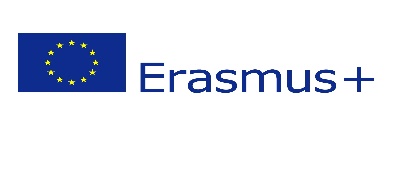 